Pressrelease 2017-11-28Fokus på innovation och robotteknik när IUC Syd och Ideon Science Park anordnar robotmässa i Lund, 29 november 2017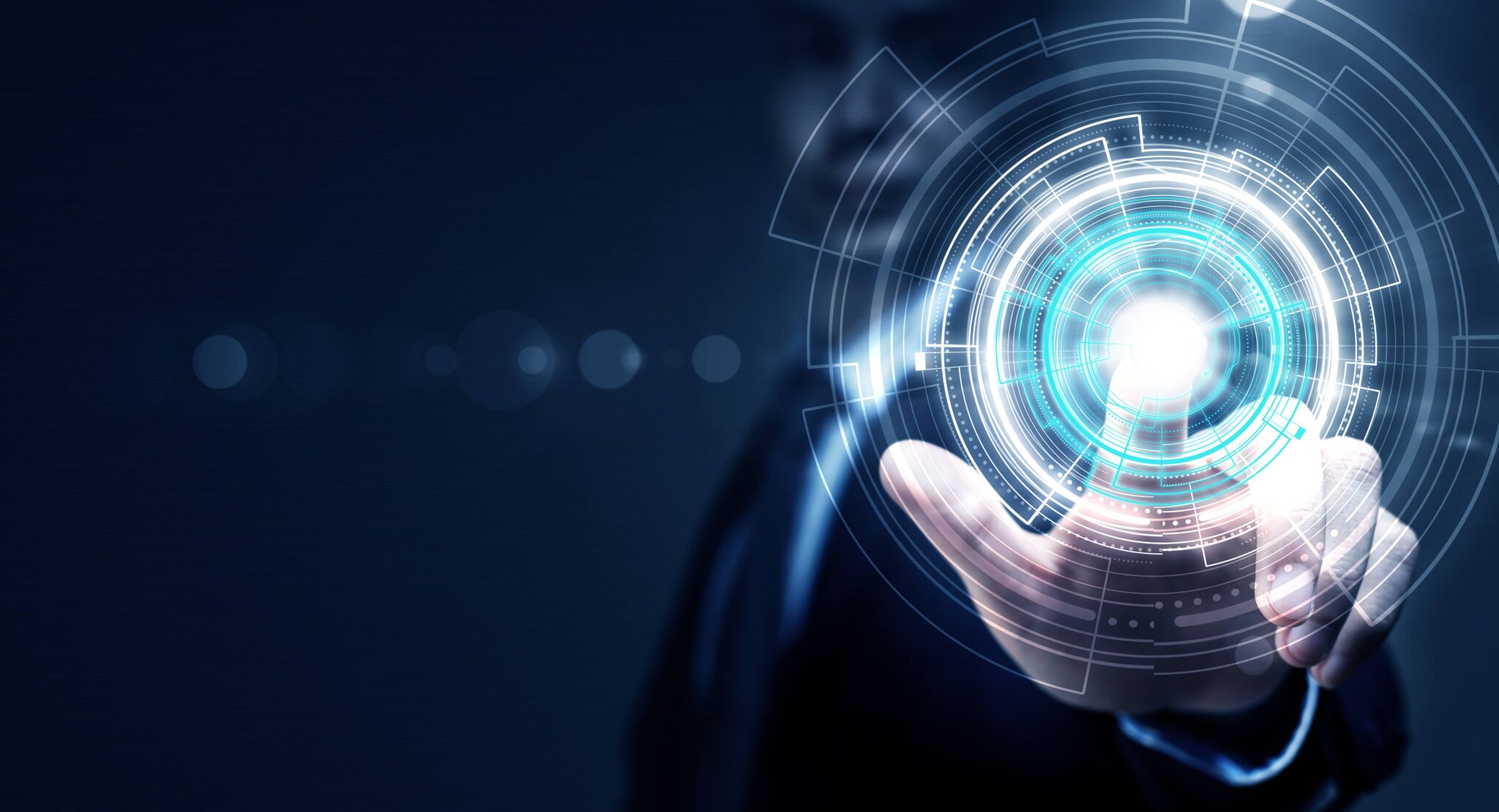 Industrikluster IUC Syd och Ideon Science Park sätter fokus på praktisk innovationskraft inom automation och robotteknik genom att arrangera en mötesplats för robotleverantörer, akademin och industriföretag med seminarier och en expo. Mötet görs inom ramen för projektet Smart Innovation, som också kommer att starta en utbildning i januari där små och medelstora industriföretag kommer få mer kunskap och konkret stöd av en affärscoach för att påbörja sin resa inom automation och robotteknik.När: Onsdag 29/11, programmet startar klockan 13.00
Var:  Ideon Science Park, Scheelevägen 15, Lund. Lokal: Alfa-torget
Kontakt Ideon: Lotta Wessfeldt, event- och delegationsansvarig, 070-826 44 28, lotta.wessfeldt@ideon.se  PROGRAM HÄRSeminariet och expon är ett startskott för att stärka innovationskraften och öka konkurrenskraften hos små- och medelstora företag, här fokuserad på automation och robotteknik. Vi vet att alla företag ständigt måste vara på tårna i sin utveckling för att kunna matcha framtida behov. Vi hjälper företagen att få perspektiv och kunskap för att konkret kunna genomdriva rätt förändringsprojekt i sina verksamheter, säger Frida Tibblin Citron, projektledare IUC Syd. Därför är det extra roligt för oss att vara på Ideon Science Park, en plats som har som uppgift att korsbefrukta forskning, teknik och entreprenörskap för att skapa nya möjligheter, avslutar Frida. Skånsk industri står inför en industriell revolution, där robotisering och automation förändrar utgångsläget för små- och medelstora företag. Den snabba teknikutvecklingen är en enorm möjlighet för små- och medelstora företag som kan få en konkurrensfördel genom att snabbt kunna ställa om sin produktion med smarta robotar, säger Mia Rolf, VD på Ideon Science Park. Vi välkomnar IUC Syds initiativ till att starta en utbildning inom robotteknik och hoppas att många skånska företag ska bli föregångare inom robotisering och automation.  Under eftermiddagen kommer presentationer och fallstudier ges av företag som ABB, Evomatic, Siemens, DivM Solutions, Schneider Electric, Cognibotics, Graphic Robotics och Universal Robots. För mer information, kontakta: Frida Tibblin Citron, projektledare IUC Syd, 076-144 33 81, frida@iucsyd.se Lotta Wessfeldt, event- och delegationsansvarig Ideon Science Park, 070-826 44 28, lotta.wessfeldt@ideon.se  Om IUC SydIndustrikluster IUC Syd är en medlemsorganisation och en mötesplats för industriell utveckling, tillväxt och samverkan. IUC kopplar ihop industri, forskning och akademi och erbjuder kunskapsintensiva program, seminarier och nätverk med mycket gemensamt lärande och erfarenhetsutbyte. IUC Syd ingår i ett nätverk av 14 industriella utvecklingscentra runtom i Sverige.Länkar:IUC Syd: http://www.iucsyd.se/ Smart innovation, automation och robotteknik, nätverksträff: http://www.iucsyd.se/kalender/smart-innovation-automation-och-robotteknik/ Ideon Science Park: https://www.ideon.se IDEON Science park grundades 1983 strax intill och i samarbete med bl a Lunds universitet. Det har kommit att bli en plats där framstående innovationer skapas och spännande tillväxtbolag tar avstamp. Multinationella företag som Axis, Ericsson och Qlick har växt inom Ideon. Flera av världens största innovationsbolag har utvecklingskontor eller samarbetsinvesteringar gjorda på området. På området finns en unik mix av kompetenscentra inom bl a ICT, Life Science, EV, Cleantech och Smarta Material, samt tillgång till laboratorier av högsta standard, vilket gör IDEON Science Park till en fantastisk tillväxt- och kunskapsmiljö för utvecklings- och forskningsbolag i världsklass. Ideon Science Park arbetar med fyra fokusområden; Future Transportation, Smart Cities, Connected Health och Smart Materials. 